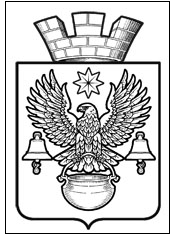 ПОСТАНОВЛЕНИЕАДМИНИСТРАЦИИКОТЕЛЬНИКОВСКОГО ГОРОДСКОГО ПОСЕЛЕНИЯКОТЕЛЬНИКОВСКОГО МУНИЦИПАЛЬНОГО РАЙОНА23.06.2023	                                                                                  № 508Об отмене постановления №228 от 22.03.2023 г. «О внесении изменений  в постановление  администрации Котельниковского городского поселения  №968 от 30.12.2022 г. «Об утверждении Положения «О порядке установления размера платы за пользование жилым помещением (платы за наем), платы за содержание жилого помещения для нанимателей жилых помещений по договорам социального найма жилых помещений государственного или муниципального жилищного фонда на территории Котельниковского городского поселения Котельниковского муниципального района Волгоградской области и порядке начисления данной платы»В соответствии с главой 35 Гражданского кодекса Российской Федерации, со статьями 154, 155, 156 Жилищного кодекса Российской Федерации, статьями 41, 42, 160.1 Бюджетного кодекса Российской Федерации, на основании Федерального закона от 06.10.2003 № 131-ФЗ «Об общих принципах организации местного самоуправления в Российской Федерации», приказа Министерства строительства и жилищно-коммунального хозяйства Российской Федерации от 27.09.2016 № 668/пр, руководствуясь Уставом Котельниковского городского поселения, администрация Котельниковского городского поселенияПОСТАНОВЛЯЕТ:Постановление администрации Котельниковского городского поселения от 22.03.2023 г. №228  «О внесении изменений  в постановление администрации Котельниковского городского поселения  от 30.12.2022 № 968 «Об установлении размера платы за содержание жилого помещения для нанимателей жилых помещений по договорам социального найма и договорам найма жилых помещений муниципального жилищного фонда на территории Котельниковского городского поселения Котельниковского муниципального района Волгоградской области и порядке начисления данной платы» признать утратившими силу.Настоящее постановление подлежит обнародованию на официальном сайте в сети Интернет по адресу www.akgp.ru.Настоящее постановление вступает в силу со дня его официального обнародования.Контроль за исполнением настоящего постановления оставляю за собой.Глава Котельниковскогогородского  поселения								А.Л. Федоров